LPG leakage indication over GSM using ArduinoAbstractArduino based LPG Leakage detector with SMS indication using GSM modem project detects the LPG gas leakage. If the LPG gas level crosses the threshold level then it sends SMS to the user using the GSM modem. Also, the LPG detector system turns on the buzzer to indicate the person nearby to the system. And at the same time Relay is turned on. Arduino has inbuilt Analog to Digital converter so we need not connect any external ADC IC. We have connected the LPG sensor directly to the analog input pins of the Arduino Uno board.This project proves really helpful in cases when there is nobody in the house that has an LPG gas cylinder in it. Due to some negligence, there might be LPG gas leakage which can lead to measuring accidents. GSM based Arduino LPG detector can avoid such situations by sending an alert SMS to the owner and by turning on Buzzer/Siren at the same time.Block Diagram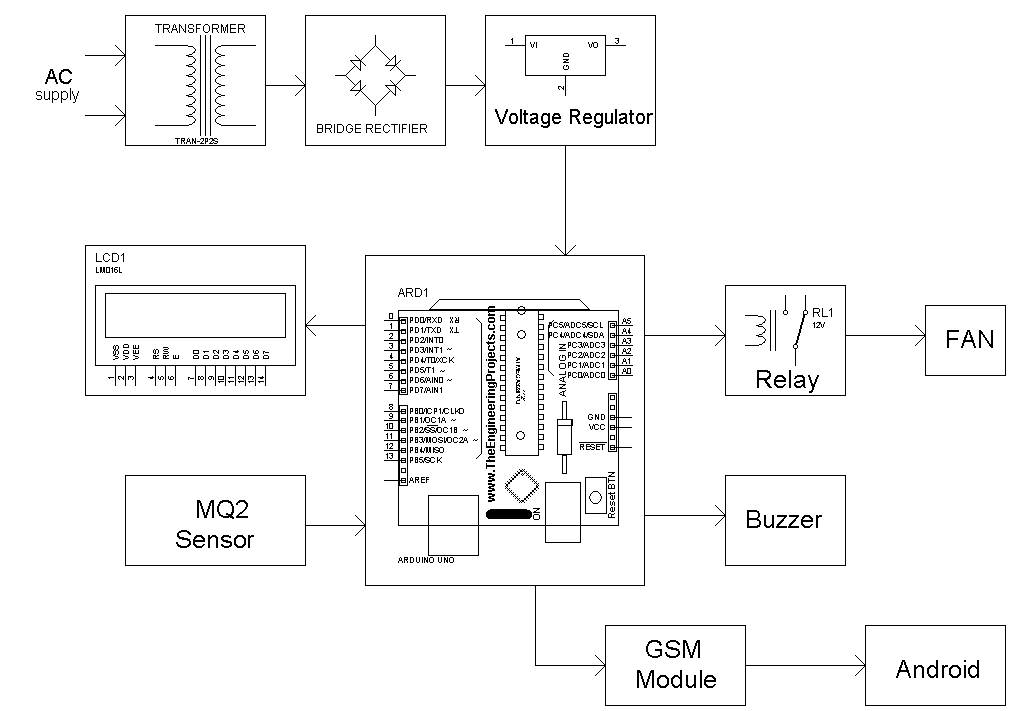 